        Das           Quiz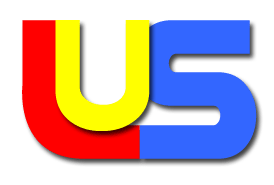 Teilnahmeberechtigt sind alle Schülerinnen und Schüler, die momentan die 4. Klasse einer Grundschule besuchen. Die Teilnahme am LUS-Quiz ist völlig unabhängig von einer Anmeldung an unserer Schule. Einsendeschluss (per Post oder direkt in den Briefkasten) ist Fr., 04.03.2022.Wer die Fragen gut beantwortet, bekommt eine kleine Überraschung nach Hause geschickt. Deshalb brauchen wir (deutlich geschrieben) euren Namen und eure Adresse.Die Fragen bitte handschriftlich beantworten………………………………..   …………………………………………………     ………………………………………………….(Vorname)		   (Nachname)				(Straße)				………………………….		…………………………………………………..				(Postleitzahl)			(Wohnort)Und hier kommen die Fragen …1.)  Wie viele Schülerinnen und Schüler gibt es an der Schule (Grund- und Realschule        zusammen)? 2.)  Welches ist der älteste Gebäudeteil der LUS? 3.)  In welcher Pause dürfen die 5. Klässler im Pausenhof Tischtennis spielen? 4.)  Wie viele Schulbücher hat die LUS für die Schülerinnen und Schüler der Realschule          ungefähr? 5.)  Wie heißt die Sekretärin, die vor allem für die Realschule zuständig ist? 6.)  Wie viele Technik-Räume gibt es insgesamt? 7.)  Was gibt es als besondere Veranstaltung im Fach Deutsch in Klasse 5? 8.)  Was bedeutet die Abkürzung SMV?Viel Spaß und viel Erfolg !